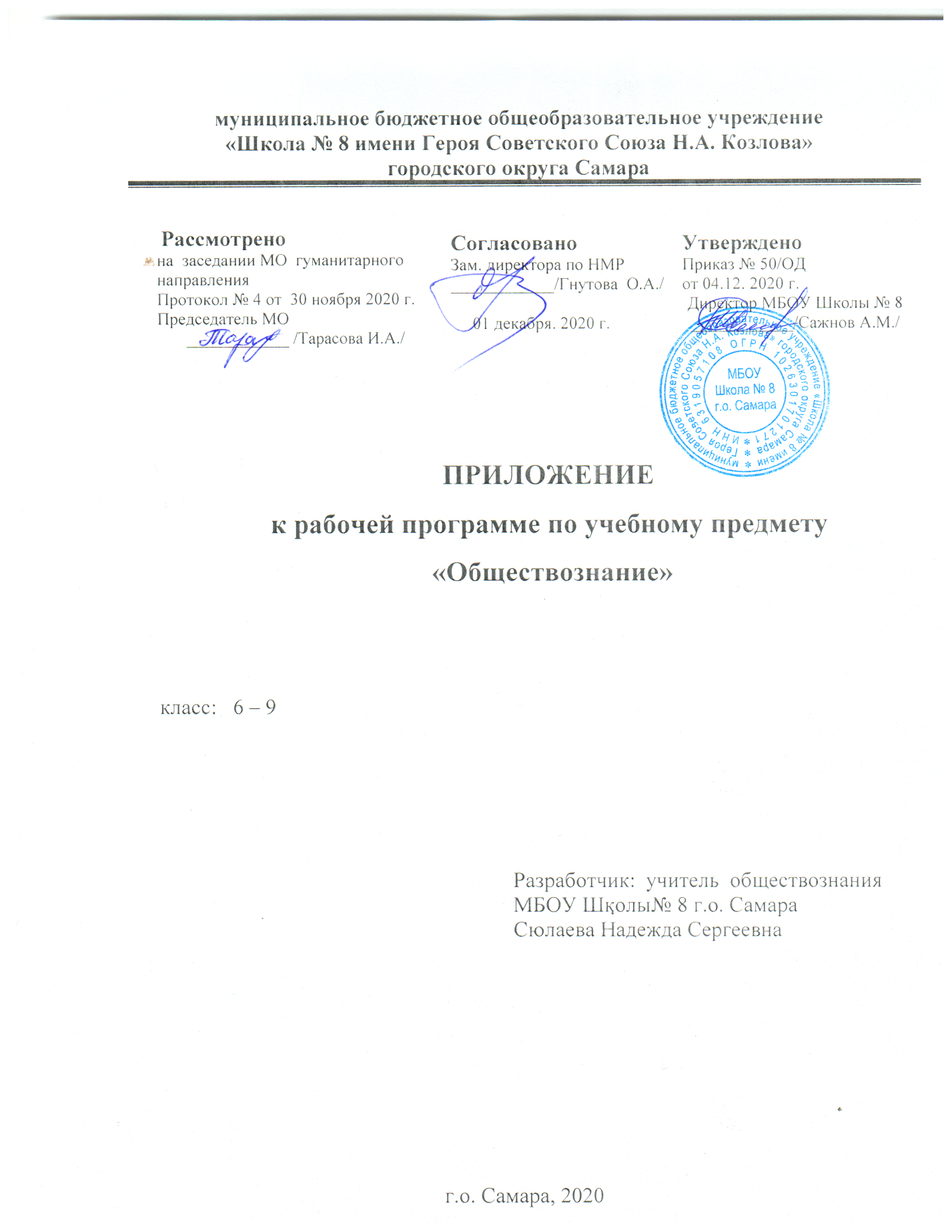  Согласно письму Министерства просвещения Российской Федерации от 19.11.2020 г № ВБ-2141/03 «Методические рекомендации по организации образовательного процесса общеобразовательных организаций на уровне основного общего образования на основе результатов Всероссийских проверочных работ, проведенных  в сентябре-октябре 2020 г внести в рабочую программу по обществознанию следующие изменения:В раздел «Планируемые результаты освоения учебного предмета» добавить:6 класс1.Освоение приемов работы с социально значимой информацией, ее осмысление; развитие способностей обучающихся делать необходимые выводы и давать обоснованные оценки социальным событиям и процессам; развитие социального кругозора и формирование познавательного интереса к изучению общественных дисциплин.2.Находить, извлекать и осмысливать информацию различного характера, полученную из доступных источников (диаграмм), систематизировать, анализировать полученные данные; применять полученную информацию для соотнесения собственного поведения и поступков других людей с нормами поведения, установленными законом.3. В модельных и реальных ситуациях выделять сущностные характеристики и основные виды деятельности людей, объяснять роль мотивов в деятельности человека;
4.Выполнять несложные практические задания по анализу ситуаций, связанных с различными способами разрешения межличностных конфликтов; выражать собственное отношение к различным способам разрешения межличностных конфликтов.7 класс1.Освоение приемов работы с социально значимой информацией, ее осмысление; развитие способностей обучающихся делать необходимые выводы и давать обоснованные оценки социальным событиям и процессам; развитие социального кругозора и формирование познавательного интереса к изучению общественных дисциплин.2.Находить, извлекать и осмысливать информацию различного характера, полученную из доступных источников (диаграмм), систематизировать, анализировать полученные данные; применять полученную информацию для соотнесения собственного поведения и поступков других людей с нормами поведения, установленными законом.3. Использовать знания о биологическом и социальном в человеке для характеристики его природы; характеризовать и иллюстрировать конкретными примерами группы потребностей человека; приводить примеры основных видов деятельности человека; различать экономические, социальные, политические, культурные явления и процессы общественной жизни
4. Анализировать несложные практические ситуации, связанные с гражданскими, семейными, трудовыми правоотношениями; в предлагаемых модельных ситуациях определять признаки правонарушения, проступка, преступления; исследовать несложные практические ситуации, связанные с защитой прав и интересов детей, оставшихся без попечения родителей.В раздел «Содержание» добавить следующие темы, требующие повторения и обобщения:7 класс Конфликты в межличностных отношениях.Человек и его  деятельность.8 классКто стоит на страже закона.В раздел «Тематическое планирование»  7 класс (34 часа)8 класс (34  часа)По итогам ВПР в тематическом планировании 7 класса произошло перераспределение часов. За счет уроков повторения и обобщения знаний по темам в 2 и 3 глав будет проведено 2 урока по западающим  темам 6 класса: «Конфликты в межличностных отношениях», «Человек и его деятельность». В  тематическом планировании 8 класса также произошло перераспределение часов. За счет урока – практикума будет проведен урок по западающей теме ВПР 7 класса « Кто стоит на страже закона».№Раздел, тема, основное содержание по темамКол-во  часов1Глава I. Регулирование поведения людей в обществе12  2 Повторение и обобщение проблемных тем по итогам ВПР.23Глава II. Человек в экономических отношениях12 4Глава III. Человек и природа8№Раздел, тема, основное содержание по темамКол-во   часов1Глава I. Личность и общество62Глава II. Сфера духовной культуры83Повторение и обобщение проблемных  тем по итогам ВПР14Глава III. Социальная сфера45Глава IV. Экономика15